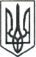 ЛЮБОТИНСЬКА МІСЬКА РАДАХАРКІВСЬКА ОБЛАСТЬVIII СКЛИКАННЯ                                                             П Р О Т О К О Л                                                                П’ятдесят третя сесія                                       Люботинської міської ради VІІІ скликання                                                                                                           Від  28 березня 2024 рокуПРИСУТНІ  :Депутати міської  ради                                - 18Пленарне засідання п’ятдесят третьої сесії  Люботинської міської ради  VІІІ скликання проходить, відповідно до ст. 331  Регламенту Люботинської міської ради VІІІ скликання, в режимі відеоконференції. Після реєстрації депутатів, міський голова ЛАЗУРЕНКО Леонід повідомив, що  з метою проведення засідання  LІІІ  сесії Люботинської міської ради зареєструвалось 15 депутатів          ( список депутатів додається ).Міський голова запропонував відкрити пленарне  засідання LІІІ сесії Люботинської міської ради VІІІ  скликання.Пропозиція голосується.Результати голосування: «За»- одноголосно( результати поіменного голосування додаються).Міський голова вніс пропозицію, у відповідності до  Регламенту Люботинської міської ради, затвердити порядок денний  LІІІ сесії Люботинської міської ради VІІІ скликання .СЛУХАЛИ:  Про затвердження Порядку денного LІІІ сесії Люботинської міської ради VІІІ скликання                                                                        Доповідає: міський голова ЛАЗУРЕНКО ЛеонідГолова постійної комісії з питань містобудування, будівництва, земельних відносин та охорони      природи ОЛЬХОВСЬКИЙ Сергій виступив з пропозицією включити до Порядку денного, як невідкладний, проєкт рішення «Про продаж ПП «Радість»  земельної ділянки для будівництва та обслуговування будівель торгівлі»Пропонується голосувати за пропозицію голови комісії Результати голосування: «За» - 16Пропонується голосувати проєкт рішення в ціломуРезультати голосування: «За» - 16 ( Відомість про встановлення результатів голосування додається)ВИРІШИЛИ: затвердити рішення Про затвердження Порядку денного LІІІ  сесії Люботинської міської ради VІІІ скликання                                                                   Для оголошення постанов  Люботинської міської територіальної виборчої комісії Харківського району Харківської області міський голова надає слово голові комісії Дарині БАКУНДарина БАКУН оголошує Постанови:Постанову № 9 від 08.03.2024р. Люботинської міської територіальної виборчої комісії Харківського району Харківської області «Про реєстрацію депутата Люботинської міської ради Харківського району Харківської області Середи І.А., обраної за єдиним виборчим списком кандидатів у депутати від Харківської обласної регіональної  партійної організації політичної партії «Блок Світличної «Разом!», Постанову № 10 від 08.03.2024р.Люботинської міської територіальної виборчої комісії Харківського району Харківської області «Про визнання особи, обраної депутатом до Люботинської міської ради такою, яка не набула депутатського мандата, та визнання обраним депутатом цієї ради наступного за черговістю кандидата в депутати», Постанову № 11 від 08.03.2024р. Люботинської міської територіальної виборчої комісії Харківського району Харківської області «Про реєстрацію депутата Люботинської міської територіальної виборчої комісії Харківського району Харківської області Баранова В.Ю., обраного за єдиним виборчим  списком кандидатів у депутати від Харківської обласної організації політичної партії «СЛУГА НАРОДУ», Постанову № 12 від 08.03.2024р. Люботинської міської територіальної виборчої комісії Харківського району Харківської області «Про визнання особи, обраної депутатом до Люботинської міської ради Харківського району Харківської області такою, яка не набула депутатського мандата, та визнання обраним депутатом цієї ради наступного за черговістю кандидата в депутати», Постанову № 13 від 08.03.2024р. Люботинської міської територіальної виборчої комісії Харківського району Харківської області «Про реєстрацію депутата Люботинської міської ради Харківського району Харківської області    Скрипника Ю.Ю., обраного за єдиним виборчим списком кандидатів у депутати від Харківської обласної регіональної  партійної організації політичної партії «Блок Світличної «Разом!»                                                                           СЛУХАЛИ:  Про початок повноважень депутатів Люботинської міської ради                                         Доповідає: міський голова Леонід ЛАЗУРЕНКОПропонується голосувати проєкт рішення в ціломуРезультати голосування: «За» - 16 ( Відомість про встановлення результатів голосування додається)ВИРІШИЛИ: затвердити рішення  Про початок повноважень депутатів Люботинської міської радиСЛУХАЛИ:  Про внесення змін до структури виконавчих органів Люботинської міської ради.                                 Доповідає: начальник відділу з питань кадрової роботи,                                                                                      винагород та ОП Олена ЛЕБІДЬ Пропонується голосувати проєкт рішення в ціломуРезультати голосування: «За» - 19 ( Відомість про встановлення результатів голосування додається)ВИРІШИЛИ: затвердити рішення  Про внесення змін до структури виконавчих органів Люботинської міської ради.СЛУХАЛИ:  Про  внесення  змін  до  чисельності та  персонального  складу виконавчого   комітету Люботинської  міської  ради VІІІ  скликання                                         Доповідає: керуюча справами виконкому Лідія КУДЕНКОПропонується голосувати проєкт рішення в ціломуРезультати голосування: «За» - 18, не голосували-1 ( Відомість про встановлення результатів голосування додається)ВИРІШИЛИ: затвердити рішення  Про  внесення  змін  до  чисельності та  персонального  складу виконавчого   комітету Люботинської  міської  ради VІІІ  скликанняСЛУХАЛИ:  Про внесення змін та доповнень до Програми соціального та економічного розвитку Люботинської міської територіальної громади на 2024 рік.                                            Доповідає: начальник відділу місцевого економічного                                                                                                                                          розвитку Вадим СЕРЕДАПропонується голосувати проєкт рішення в ціломуРезультати голосування: «За» - 19 ( Відомість про встановлення результатів голосування додається)ВИРІШИЛИ: затвердити рішення  Про внесення змін та доповнень до Програми соціального та економічного розвитку Люботинської міської територіальної громади на 2024 рік.СЛУХАЛИ:  Про внесення змін до Програми підтримки Збройних Сил України, підрозділів територіальної оборони, національної гвардії України та інших оборонних органів в частині матеріально-технічного забезпечення на 2023-2025 роки.                                          Доповідає:начальник відділу НС та ЦЗ Євген ГОРБУНОВПропонується голосувати проєкт рішення в ціломуРезультати голосування: «За» - 19 ( Відомість про встановлення результатів голосування додається)ВИРІШИЛИ: затвердити рішення  Про внесення змін до Програми підтримки Збройних Сил України, підрозділів територіальної оборони, національної гвардії України та інших оборонних органів в частині матеріально-технічного забезпечення на 2023-2025 роки.СЛУХАЛИ:  Про внесення змін до Програми по забезпеченню охорони прав і свобод людини, протидії злочинності, підтримання публічної безпеки і порядку у Люботинській міській територіальній громаді на 2024                                                  Доповідає:начальник відділу НС та ЦЗ Євген ГОРБУНОВПропонується голосувати проєкт рішення в ціломуРезультати голосування: «За» - 17, «Проти»-1, «Утримались»-1 ( Відомість про встановлення результатів голосування додається)ВИРІШИЛИ: затвердити рішення  Про внесення змін до Програми по забезпеченню охорони прав і свобод людини, протидії злочинності, підтримання публічної безпеки і порядку у Люботинській міській територіальній громаді на 2024СЛУХАЛИ:  Про внесення змін до Програми забезпечення цивільного захисту Люботинської міської територіальної громади на 2024-2026 роки.                                           Доповідає:начальник відділу НС та ЦЗ Євген ГОРБУНОВПропонується голосувати проєкт рішення в ціломуРезультати голосування: «За» - 17, «Утримались»-1, не голосували-1 ( Відомість про встановлення результатів голосування додається)ВИРІШИЛИ: затвердити рішення  Про внесення змін до Програми забезпечення цивільного захисту Люботинської міської територіальної громади на 2024-2026 рокиСЛУХАЛИ:  Про виконання Комплексної Програми соціального захисту населення Люботинської міської територіальної громади на 2022-2024 роки за 2023рік.                                                                       Доповідає: начальник УСЗН Ірина ЯРОШ Пропонується голосувати проєкт рішення в ціломуРезультати голосування: «За» - 19 ( Відомість про встановлення результатів голосування додається)ВИРІШИЛИ: затвердити рішення  Про виконання Комплексної Програми соціального захисту населення Люботинської міської територіальної громади на 2022-2024 роки за 2023рікСЛУХАЛИ:  Про внесення змін і доповнень до Додатку 2 та внесення доповнень до Додатку 6 Програми реформування і розвитку житлово-комунального господарства Люботинської міської територіальної громади на 2024 рік.                                  Доповідає: начальник  відділу з питань розвитку                                            інфраструктури міста та благоустрою Ірина ЦАПЕНКО Голова постійної комісії ради з питань з питань комунальної власності, житлово-комунального господарства ,  транспорту, зв’язку та  сфери послуг АЛЬБОЩИЙ Дмитро, вніс пропозицію, враховуючи листа начальника ВУКГ ТКАЧЕНКА Петра, доповнити проект рішення пунктом щодо виділення коштів на погашення заборгованості по заробітній платі у сумі 500 тис.грн.Пропонується голосувати за пропозицію голови комісії Результати голосування: «За» - 19Голова постійної комісії ради з питань з питань комунальної власності, житлово-комунального господарства ,  транспорту, зв’язку та  сфери послуг АЛЬБОЩИЙ Дмитро, вніс пропозицію внести зміни у Додаток 2 до Програми, а саме: замість «Капітальний ремонт дороги від № 31 по вул. Береговій до вул.. Заводської в сел.. Караван, м. Люботин Харківської області» читати «Капітальний ремонт дороги від № 11 по вул. Береговій до вул.. Станіслава Шумицького, м. Люботин Харківської області»Пропонується голосувати за пропозицію голови комісії Результати голосування: «За» - 19Пропонується голосувати проєкт рішення в ціломуРезультати голосування: «За» - 19 ( Відомість про встановлення результатів голосування додається)ВИРІШИЛИ: затвердити рішення Про внесення змін і доповнень до Додатку 2 та внесення доповнень до Додатку 6 Програми реформування і розвитку житлово-комунального господарства Люботинської міської територіальної громади на 2024 рік.СЛУХАЛИ:  Про внесення змін до рішення XLVII сесії VIII скликання  Люботинської міської ради від 02.11.2023 р. № 629 «Про  надання  згоди на прийняття у комунальну власність Люботинської міської територіальної громади захисної споруди цивільного захисту»                                       Доповідає: начальник  відділу з питань розвитку                                              інфраструктури міста та благоустрою Ірина ЦАПЕНКО Пропонується голосувати проєкт рішення в ціломуРезультати голосування: «За» - 19 ( Відомість про встановлення результатів голосування додається)ВИРІШИЛИ: затвердити рішення  Про внесення змін до рішення XLVII сесії VIII скликання  Люботинської міської ради від 02.11.2023 р. № 629 «Про  надання  згоди на прийняття у комунальну власність Люботинської міської територіальної громади захисної споруди цивільного захисту» СЛУХАЛИ:  Про передачу з балансу виконавчого комітету Люботинської міської ради матеріальних цінностей на баланс Територіального центру соціального обслуговування (надання соціальних послуг) Люботинської міської ради.                                           Доповідає: начальник  відділу з питань розвитку                                                інфраструктури міста та благоустрою Ірина ЦАПЕНКО Пропонується голосувати проєкт рішення в ціломуРезультати голосування: «За» - 19 ( Відомість про встановлення результатів голосування додається)ВИРІШИЛИ: затвердити рішення  Про передачу з балансу виконавчого комітету Люботинської міської ради матеріальних цінностей на баланс Територіального центру соціального обслуговування (надання соціальних послуг) Люботинської міської ради.СЛУХАЛИ:  Про передачу з балансу ВККУ Люботинської міської ради  матеріальних цінностей на баланс виконавчого комітету Люботинської міської ради.                                           Доповідає: начальник  відділу з питань розвитку                                               інфраструктури міста та благоустрою Ірина ЦАПЕНКО Пропонується голосувати проєкт рішення в ціломуРезультати голосування: «За» - 19 ( Відомість про встановлення результатів голосування додається)ВИРІШИЛИ: затвердити рішення  Про передачу з балансу ВККУ Люботинської міської ради  матеріальних цінностей на баланс виконавчого комітету Люботинської міської ради.СЛУХАЛИ:  Про  передачу житлового будинку, що перебуває у комунальній власності Люботинської міської територіальної громади, на баланс виконавчого комітету Люботинської міської ради Харківської області.                                           Доповідає: начальник  відділу з питань розвитку                                                інфраструктури міста та благоустрою Ірина ЦАПЕНКО Пропонується голосувати проєкт рішення в ціломуРезультати голосування: «За» - 18, не голосували-1 ( Відомість про встановлення результатів голосування додається)ВИРІШИЛИ: затвердити рішення  Про  передачу житлового будинку, що перебуває у комунальній власності Люботинської міської територіальної громади, на баланс виконавчого комітету Люботинської міської ради Харківської області.СЛУХАЛИ:  Про включення нового об’єкту до переліку об’єктів комунальної власності Люботинської міської територіальної громади, що підлягають приватизації у 2024 році                                           Доповідає: начальник  відділу з питань розвитку                                               інфраструктури міста та благоустрою Ірина ЦАПЕНКО Пропонується голосувати проєкт рішення в ціломуРезультати голосування: «За» - 19 ( Відомість про встановлення результатів голосування додається)ВИРІШИЛИ: затвердити рішення  Про включення нового об’єкту до переліку об’єктів комунальної власності Люботинської міської територіальної громади, що підлягають приватизації у 2024 роціСЛУХАЛИ:  Про включення нового об’єкту до переліку об’єктів комунальної власності Люботинської міської територіальної громади, що підлягають приватизації у 2024 році                                           Доповідає: начальник  відділу з питань розвитку                                                інфраструктури міста та благоустрою Ірина ЦАПЕНКО Пропонується голосувати проєкт рішення в ціломуРезультати голосування: «За» - 19 ( Відомість про встановлення результатів голосування додається)ВИРІШИЛИ: затвердити рішення  Про включення нового об’єкту до переліку об’єктів комунальної власності Люботинської міської територіальної громади, що підлягають приватизації у 2024 роціСЛУХАЛИ:  Про включення нового об’єкту до переліку об’єктів комунальної власності Люботинської міської територіальної громади, що підлягають приватизації у 2024 році.                                          Доповідає: начальник  відділу з питань розвитку                                                інфраструктури міста та благоустрою Ірина ЦАПЕНКО Пропонується голосувати проєкт рішення в ціломуРезультати голосування: «За» - 19 ( Відомість про встановлення результатів голосування додається)ВИРІШИЛИ: затвердити рішення  Про включення нового об’єкту до переліку об’єктів комунальної власності Люботинської міської територіальної громади, що підлягають приватизації у 2024 роціСЛУХАЛИ:  Про внесення змін до рішення ЛМР від 21 грудня 2023 року № 706 «Про бюджет Люботинської міської територіальної громади на 2024 рік» та додатків до нього.                             Доповідає: начальник міського фінансового управління Ірина                                                                                                                                                                                                                                                                 ЯЛОВЕНКОГолова постійної комісії з питань планування, фінансів, бюджету,  соціально-економічного  розвитку та розвитку  підприємництва СЕРГЄЄВА Оксана виступила з пропозицією виділити ВУКГ Люботинської міської ради кошти на погашення заборгованості по заробітній платі у сумі 500 тис.грн.Начальник міського фінансового управління ЯЛОВЕНКО Ірина наголосила на тому, що вищезазначені кошти буде виділено з резервного фонду.                                                                                                               Пропозиція голосується.Результати голосування: «За» - 18,  не голосували-1Голова постійної комісії з питань планування, фінансів, бюджету,  соціально-економічного  розвитку та розвитку  підприємництва СЕРГЄЄВА Оксана виступила з пропозицією змінити у проекті рішення пункт «Капітальний ремонт дороги від № 31 по вул. Береговій до вул.. Заводської в сел.. Караван, м. Люботин Харківської області» на «Капітальний ремонт дороги від № 11 по вул. Береговій до вул.. Станіслава Шумицького, м. Люботин Харківської області»Пропозиція голосується.Результати голосування: «За» - 18,  не голосували-1Пропонується голосувати проєкт рішення в ціломуРезультати голосування: «За» - 18, не голосували-1 ( Відомість про встановлення результатів голосування додається)ВИРІШИЛИ: затвердити рішення   Про внесення змін до рішення ЛМР від 21 грудня 2023 року № 706 «Про бюджет Люботинської міської територіальної громади на 2024 рік» та додатків до нього. СЛУХАЛИ:  Про надання дозволу на розробку проєкту землеустрою щодо відведення земельної  ділянки ПП «Дар’я»Доповідає: начальник відділу земельних відносин Олександр ЛИЧКАНЬ Пропонується голосувати проєкт рішення в ціломуРезультати голосування: «За» - 18, не голосували-1( Відомість про встановлення результатів голосування додається)ВИРІШИЛИ: затвердити рішення Про надання дозволу на розробку проєкту землеустрою щодо відведення земельної  ділянки ПП «Дар’я»СЛУХАЛИ:  Про надання дозволу на розробку проєкту землеустрою щодо відведення земельної ділянки Виробничому управлінню комунального господарства Люботинської міської ради Харківської областіДоповідає: начальник відділу земельних відносин Олександр ЛИЧКАНЬ Пропонується голосувати проєкт рішення в ціломуРезультати голосування: «За» - 18, не голосували-1( Відомість про встановлення результатів голосування додається)ВИРІШИЛИ: затвердити рішення Про надання дозволу на розробку проєкту землеустрою щодо відведення земельної ділянки Виробничому управлінню комунального господарства Люботинської міської ради Харківської областіСЛУХАЛИ:  Про затвердження технічної документації  із землеустрою та передачу у приватну власність земельної  ділянки гр. Асадовій Ірині ОлександрівніДоповідає: начальник відділу земельних відносин Олександр ЛИЧКАНЬ Пропонується голосувати проєкт рішення в ціломуРезультати голосування: «За» - 18, не голосували-1( Відомість про встановлення результатів голосування додається)ВИРІШИЛИ: затвердити рішення Про надання дозволу на розробку проєкту землеустрою щодо відведення земельної ділянки Виробничому управлінню комунального господарства Люботинської міської ради Харківської областіСЛУХАЛИ:  Про затвердження технічної документації із землеустрою та передачу у приватну власність земельної  ділянки гр. Асіній Юлії ВячеславівніДоповідає: начальник відділу земельних відносин Олександр ЛИЧКАНЬ Пропонується голосувати проєкт рішення в ціломуРезультати голосування: «За» - 18, не голосували-1( Відомість про встановлення результатів голосування додається)ВИРІШИЛИ: затвердити рішення Про затвердження технічної документації із землеустрою та передачу у приватну власність земельної  ділянки гр. Асіній Юлії ВячеславівніСЛУХАЛИ:  Про затвердження технічної документації із землеустрою та передачу у приватну власність земельної  ділянки гр. Бойку Єгору ВячеславовичуДоповідає: начальник відділу земельних відносин Олександр ЛИЧКАНЬ Пропонується голосувати проєкт рішення в ціломуРезультати голосування: «За» - 18, не голосували-1( Відомість про встановлення результатів голосування додається)ВИРІШИЛИ: затвердити рішення Про затвердження технічної документації із землеустрою та передачу у приватну власність земельної  ділянки гр. Бойку Єгору ВячеславовичуСЛУХАЛИ:  Про затвердження технічної документації із землеустрою та передачу у приватну власність земельної  ділянки гр. Бойку Юрію ЛеонідовичуДоповідає: начальник відділу земельних відносин Олександр ЛИЧКАНЬ Пропонується голосувати проєкт рішення в ціломуРезультати голосування: «За» - 18, не голосували-1( Відомість про встановлення результатів голосування додається)ВИРІШИЛИ: затвердити рішення Про затвердження технічної документації із землеустрою та передачу у приватну власність земельної  ділянки гр. Бойку Юрію ЛеонідовичуСЛУХАЛИ:  Про затвердження технічної документації із землеустрою та передачу у приватну власність земельної  ділянки гр. Болдовській Ірині ВолодимирівніДоповідає: начальник відділу земельних відносин Олександр ЛИЧКАНЬ Пропонується голосувати проєкт рішення в ціломуРезультати голосування: «За» - 18, не голосували-1( Відомість про встановлення результатів голосування додається)ВИРІШИЛИ: затвердити рішення Про затвердження технічної документації із землеустрою та передачу у приватну власність земельної  ділянки гр. Болдовській Ірині ВолодимирівніСЛУХАЛИ:  Про затвердження технічної документації із землеустрою та передачу у приватну власність земельної  ділянки гр. Бондаренко Інні ОлександрівніДоповідає: начальник відділу земельних відносин Олександр ЛИЧКАНЬ Пропонується голосувати проєкт рішення в ціломуРезультати голосування: «За» - 18, не голосували-1( Відомість про встановлення результатів голосування додається)ВИРІШИЛИ: затвердити рішення Про затвердження технічної документації із землеустрою та передачу у приватну власність земельної  ділянки гр. Бондаренко Інні ОлександрівніСЛУХАЛИ:  Про затвердження технічної документації із землеустрою та передачу у приватну власність земельної  ділянки гр. Бут Оксані ВікторівніДоповідає: начальник відділу земельних відносин Олександр ЛИЧКАНЬ Пропонується голосувати проєкт рішення в ціломуРезультати голосування: «За» - 18, не голосували-1( Відомість про встановлення результатів голосування додається)ВИРІШИЛИ: затвердити рішення Про затвердження технічної документації із землеустрою та передачу у приватну власність земельної  ділянки гр. Бут Оксані ВікторівніСЛУХАЛИ:  Про затвердження технічної документації із землеустрою та передачу у приватну власність земельної  ділянки гр. Воронецькій Ганні ВасилівніДоповідає: начальник відділу земельних відносин Олександр ЛИЧКАНЬ Пропонується голосувати проєкт рішення в ціломуРезультати голосування: «За» - 18, не голосували-1( Відомість про встановлення результатів голосування додається)ВИРІШИЛИ: затвердити рішення Про затвердження технічної документації із землеустрою та передачу у приватну власність земельної  ділянки гр. Воронецькій Ганні ВасилівніСЛУХАЛИ:  Про затвердження технічної документації із землеустрою та передачу у приватну власність земельної  ділянки гр. Грінченко Антоніні МиколаївніДоповідає: начальник відділу земельних відносин Олександр ЛИЧКАНЬ Пропонується голосувати проєкт рішення в ціломуРезультати голосування: «За» - 18, не голосували-1( Відомість про встановлення результатів голосування додається)ВИРІШИЛИ: затвердити рішення Про затвердження технічної документації із землеустрою та передачу у приватну власність земельної  ділянки гр. Грінченко Антоніні МиколаївніСЛУХАЛИ:  Про затвердження технічної документації із землеустрою та передачу у спільну сумісну власність земельної  ділянки гр. Засядьку В’ячеславу Олексійовичу, гр. Засядьку Олексію Сергійовичу, гр. Засядько Олені МиколаївніДоповідає: начальник відділу земельних відносин Олександр ЛИЧКАНЬ Пропонується голосувати проєкт рішення в ціломуРезультати голосування: «За» - 18, не голосували-1( Відомість про встановлення результатів голосування додається)ВИРІШИЛИ: затвердити рішення Про затвердження технічної документації із землеустрою та передачу у спільну сумісну власність земельної  ділянки гр. Засядьку В’ячеславу Олексійовичу, гр. Засядьку Олексію Сергійовичу, гр. Засядько Олені МиколаївніСЛУХАЛИ:  Про затвердження технічної документації із землеустрою та передачу у спільну сумісну власність земельної  ділянки гр. Захаренку Олександру Васильовичу, гр. Захаренку Олексію СергійовичуДоповідає: начальник відділу земельних відносин Олександр ЛИЧКАНЬ Пропонується голосувати проєкт рішення в ціломуРезультати голосування: «За» - 18, не голосували-1( Відомість про встановлення результатів голосування додається)ВИРІШИЛИ: затвердити рішення Про затвердження технічної документації із землеустрою та передачу у спільну сумісну власність земельної  ділянки гр. Захаренку Олександру Васильовичу, гр. Захаренку Олексію СергійовичуСЛУХАЛИ:  Про затвердження технічної документації із землеустрою та передачу у приватну власність земельної  ділянки гр. Калиненко Ніні ІванівніДоповідає: начальник відділу земельних відносин Олександр ЛИЧКАНЬ Пропонується голосувати проєкт рішення в ціломуРезультати голосування: «За» - 18, не голосували-1( Відомість про встановлення результатів голосування додається)ВИРІШИЛИ: затвердити рішення Про затвердження технічної документації із землеустрою та передачу у приватну власність земельної  ділянки гр. Калиненко Ніні ІванівніСЛУХАЛИ:  Про затвердження технічної документації  із землеустрою та передачу у приватну власність земельної  ділянки гр. Каліненку Сергію МиколайовичуДоповідає: начальник відділу земельних відносин Олександр ЛИЧКАНЬ Пропонується голосувати проєкт рішення в ціломуРезультати голосування: «За» - 18, не голосували-1( Відомість про встановлення результатів голосування додається)ВИРІШИЛИ: затвердити рішення Про затвердження технічної документації  із землеустрою та передачу у приватну власність земельної  ділянки гр. Каліненку Сергію МиколайовичуСЛУХАЛИ:  Про затвердження технічної документації із землеустрою та передачу у спільну сумісну власність земельної  ділянки гр. Лампіка Олександру Сергійовичу, гр. Лампіка Тамарі ОлександрівніДоповідає: начальник відділу земельних відносин Олександр ЛИЧКАНЬ Пропонується голосувати проєкт рішення в ціломуРезультати голосування: «За» - 18, не голосували-1( Відомість про встановлення результатів голосування додається)ВИРІШИЛИ: затвердити рішення Про затвердження технічної документації із землеустрою та передачу у спільну сумісну власність земельної  ділянки гр. Лампіка Олександру Сергійовичу, гр. Лампіка Тамарі ОлександрівніСЛУХАЛИ:  Про затвердження технічної документації  із землеустрою та передачу у приватну власність земельної  ділянки гр. Ляшенко Ніні МихайлівніДоповідає: начальник відділу земельних відносин Олександр ЛИЧКАНЬ Пропонується голосувати проєкт рішення в ціломуРезультати голосування: «За» - 17, не голосували-2( Відомість про встановлення результатів голосування додається)ВИРІШИЛИ: затвердити рішення Про затвердження технічної документації  із землеустрою та передачу у приватну власність земельної  ділянки гр. Ляшенко Ніні МихайлівніСЛУХАЛИ:  Про затвердження технічної документації із землеустрою та передачу у приватну власність земельної  ділянки гр. Марісай Анастасії ВасилівніДоповідає: начальник відділу земельних відносин Олександр ЛИЧКАНЬ Пропонується голосувати проєкт рішення в ціломуРезультати голосування: «За» - 18, не голосували-1( Відомість про встановлення результатів голосування додається)ВИРІШИЛИ: затвердити рішення Про затвердження технічної документації із землеустрою та передачу у приватну власність земельної  ділянки гр. Марісай Анастасії ВасилівніСЛУХАЛИ:  Про затвердження технічної документації із землеустрою та передачу у приватну власність земельної  ділянки гр. Місько Наталії ВолодимирівніДоповідає: начальник відділу земельних відносин Олександр ЛИЧКАНЬ Пропонується голосувати проєкт рішення в ціломуРезультати голосування: «За» - 18, не голосували-1( Відомість про встановлення результатів голосування додається)ВИРІШИЛИ: затвердити рішення Про затвердження технічної документації із землеустрою та передачу у приватну власність земельної  ділянки гр. Місько Наталії ВолодимирівніСЛУХАЛИ:  Про затвердження технічної документації із землеустрою та передачу у приватну власність земельної  ділянки гр. Ніколенко Ніні ПетрівніДоповідає: начальник відділу земельних відносин Олександр ЛИЧКАНЬ Пропонується голосувати проєкт рішення в ціломуРезультати голосування: «За» - 18, не голосували-1( Відомість про встановлення результатів голосування додається)ВИРІШИЛИ: затвердити рішення Про затвердження технічної документації із землеустрою та передачу у приватну власність земельної  ділянки гр. Ніколенко Ніні ПетрівніСЛУХАЛИ:  Про затвердження технічної документації  із землеустрою та передачу у приватну власність земельної  ділянки гр. Нестеренку Олександр СергійовичуДоповідає: начальник відділу земельних відносин Олександр ЛИЧКАНЬ Пропонується голосувати проєкт рішення в ціломуРезультати голосування: «За» - 18, не голосували-1( Відомість про встановлення результатів голосування додається)ВИРІШИЛИ: затвердити рішення Про затвердження технічної документації  із землеустрою та передачу у приватну власність земельної  ділянки гр. Нестеренку Олександр СергійовичуСЛУХАЛИ:  Про затвердження технічної документації із землеустрою та передачу у приватну власність земельної  ділянки гр. Нестеренку Сергію ІвановичуДоповідає: начальник відділу земельних відносин Олександр ЛИЧКАНЬ Пропонується голосувати проєкт рішення в ціломуРезультати голосування: «За» - 18, не голосували-1( Відомість про встановлення результатів голосування додається)ВИРІШИЛИ: затвердити рішення Про затвердження технічної документації із землеустрою та передачу у приватну власність земельної  ділянки гр. Нестеренку Сергію ІвановичуСЛУХАЛИ:  Про затвердження технічної документації із землеустрою та передачу у приватну власність земельної  ділянки гр. Почепецькому Василю ІвановичуДоповідає: начальник відділу земельних відносин Олександр ЛИЧКАНЬ Пропонується голосувати проєкт рішення в ціломуРезультати голосування: «За» - 18, не голосували-1( Відомість про встановлення результатів голосування додається)ВИРІШИЛИ: затвердити рішення Про затвердження технічної документації із землеустрою та передачу у приватну власність земельної  ділянки гр. Почепецькому Василю ІвановичуСЛУХАЛИ:  Про затвердження технічної документації із землеустрою та передачу у приватну власність земельної  ділянки гр. Сагайдачній Людмилі ВасилівніДоповідає: начальник відділу земельних відносин Олександр ЛИЧКАНЬ Пропонується голосувати проєкт рішення в ціломуРезультати голосування: «За» - 18, не голосували-1( Відомість про встановлення результатів голосування додається)ВИРІШИЛИ: затвердити рішення Про затвердження технічної документації із землеустрою та передачу у приватну власність земельної  ділянки гр. Сагайдачній Людмилі ВасилівніСЛУХАЛИ:  Про затвердження технічної документації із землеустрою та передачу у приватну власність земельної  ділянки гр. Сохань Віктору МиколайовичуДоповідає: начальник відділу земельних відносин Олександр ЛИЧКАНЬ Пропонується голосувати проєкт рішення в ціломуРезультати голосування: «За» - 18, не голосували-1( Відомість про встановлення результатів голосування додається)ВИРІШИЛИ: затвердити рішення Про затвердження технічної документації із землеустрою та передачу у приватну власність земельної  ділянки гр. Сохань Віктору МиколайовичуСЛУХАЛИ:  Про затвердження технічної документації із землеустрою та передачу у приватну власність земельної  ділянки гр. Сюську Євгену ВасильовичуДоповідає: начальник відділу земельних відносин Олександр ЛИЧКАНЬ Пропонується голосувати проєкт рішення в ціломуРезультати голосування: «За» - 18, не голосували-1( Відомість про встановлення результатів голосування додається)ВИРІШИЛИ: затвердити рішення Про затвердження технічної документації із землеустрою та передачу у приватну власність земельної  ділянки гр. Сюську Євгену ВасильовичуСЛУХАЛИ:  Про затвердження технічної документації із землеустрою та передачу у приватну власність земельної  ділянки гр. Трипольському Олексію СергійовичуДоповідає: начальник відділу земельних відносин Олександр ЛИЧКАНЬ Пропонується голосувати проєкт рішення в ціломуРезультати голосування: «За» - 18, не голосували-1( Відомість про встановлення результатів голосування додається)ВИРІШИЛИ: затвердити рішення Про затвердження технічної документації із землеустрою та передачу у приватну власність земельної  ділянки гр. Трипольському Олексію СергійовичуСЛУХАЛИ:  Про затвердження технічної документації із землеустрою та передачу у приватну власність земельної  ділянки гр. Фоменко Світлані ОлександрівніДоповідає: начальник відділу земельних відносин Олександр ЛИЧКАНЬ Пропонується голосувати проєкт рішення в ціломуРезультати голосування: «За» - 18, не голосували-1( Відомість про встановлення результатів голосування додається)ВИРІШИЛИ: затвердити рішення Про затвердження технічної документації із землеустрою та передачу у приватну власність земельної  ділянки гр. Фоменко Світлані ОлександрівніСЛУХАЛИ:  Про затвердження технічної документації із землеустрою щодо інвентаризації земель комунальної власностіДоповідає: начальник відділу земельних відносин Олександр ЛИЧКАНЬ Пропонується голосувати проєкт рішення в ціломуРезультати голосування: «За» - 18, не голосували-1( Відомість про встановлення результатів голосування додається)ВИРІШИЛИ: затвердити рішення Про затвердження технічної документації із землеустрою щодо інвентаризації земель комунальної власностіСЛУХАЛИ:  Про передачу у постійне користування земельної ділянки Водопровідно-каналізаційному комунальному управлінню Люботинської міської радиДоповідає: начальник відділу земельних відносин Олександр ЛИЧКАНЬ Пропонується голосувати проєкт рішення в ціломуРезультати голосування: «За» - 18, не голосували-1( Відомість про встановлення результатів голосування додається)ВИРІШИЛИ: затвердити рішення Про передачу у постійне користування земельної ділянки Водопровідно-каналізаційному комунальному управлінню Люботинської міської радиСЛУХАЛИ:  Про передачу у постійне користування земельної ділянки Водопровідно-каналізаційному комунальному управлінню Люботинської міської радиДоповідає: начальник відділу земельних відносин Олександр ЛИЧКАНЬ Пропонується голосувати проєкт рішення в ціломуРезультати голосування: «За» - 18, не голосували-1( Відомість про встановлення результатів голосування додається)ВИРІШИЛИ: затвердити рішення Про передачу у постійне користування земельної ділянки Водопровідно-каналізаційному комунальному управлінню Люботинської міської радиСЛУХАЛИ:  Про передачу у постійне користування земельної ділянки Водопровідно-каналізаційному комунальному управлінню Люботинської міської радиДоповідає: начальник відділу земельних відносин Олександр ЛИЧКАНЬ Пропонується голосувати проєкт рішення в ціломуРезультати голосування: «За» - 18, не голосували-3( Відомість про встановлення результатів голосування додається)ВИРІШИЛИ: затвердити рішення Про передачу у постійне користування земельної ділянки Водопровідно-каналізаційному комунальному управлінню Люботинської міської радиСЛУХАЛИ:  Про продовження терміну дії договору оренди землі  № б/н від 07.04.2014р. для будівництва та обслуговування будівель торгівлі в м. Люботин, вул. Шевченка, 110БДоповідає: начальник відділу земельних відносин Олександр ЛИЧКАНЬ В обговоренні проекту рішення прийняли участь депутати СЕРЕДА Ірина,ГРЕЧКА Юрій, СЕРГЄЄВА Оксана, члени територіальної громади  ПРОНЕНКО Юрій, СУСЛОВ Вадим.Депутат СЕРЕДА Ірина виступила з пропозицією продовжити дію договору оренди на земельну ділянку терміном на 1 рік.Пропонується голосувати за пропозицію депутата СЕРЕДИ ІриниРезультати голосування: «За» - 12, «Утримались»-4, не голосували-3Пропонується голосувати проєкт рішення в ціломуРезультати голосування: «За» - 6, «Проти»-2, «Утримались»-10, не голосували-1( Відомість про встановлення результатів голосування додається)Проєкт рішення відхилено як такий, що не набрав достатньої кількості голосівСЛУХАЛИ:  Про розірвання договору оренди землі від 14.08.2023 № б/н Доповідає: начальник відділу земельних відносин Олександр ЛИЧКАНЬ Пропонується голосувати проєкт рішення в ціломуРезультати голосування: «За» - 17, не голосували-2( Відомість про встановлення результатів голосування додається)ВИРІШИЛИ: затвердити рішення Про розірвання договору оренди землі від 14.08.2023 № б/н Голова постійної комісії з питань планування, фінансів, бюджету,  соціально-економічного  розвитку та розвитку  підприємництва СЕРГЄЄВА Оксана виступила з пропозицією повернутись до проекту рішення «Про продовження терміну дії договору оренди землі  № б/н від 07.04.2014р. для будівництва та обслуговування будівель торгівлі в м. Люботин, вул. Шевченка, 110Б» та винести його на повторне голосуванняПропонується голосувати за пропозицію СЕРГЄЄВОЇ ОксаниРезультати голосування: «За» - 15, «Утримались»-2СЛУХАЛИ:  Про продовження терміну дії договору оренди землі  № б/н від 07.04.2014р. для будівництва та обслуговування будівель торгівлі в м. Люботин, вул. Шевченка, 110БДоповідає: начальник відділу земельних відносин Олександр ЛИЧКАНЬ Депутат СЕРЕДА Ірина повторно внесла  пропозицію продовжити дію договору оренди на земельну ділянку терміном на 1 рік.Результати голосування: «За» - 17, «Утримались»-1, не голосували-1Пропонується голосувати проєкт рішення в ціломуРезультати голосування: «За» - 17, «Утримались»-1, не голосували-1 ( Відомість про встановлення результатів голосування додається)ВИРІШИЛИ: затвердити рішення Про продовження терміну дії договору оренди землі  № б/н від 07.04.2014р. для будівництва та обслуговування будівель торгівлі в м. Люботин, вул. Шевченка, 110БСЛУХАЛИ:  Про продаж ТОВ «ВЛАДАРК» земельної ділянки для будівництва та обслуговування будівель торгівліДоповідає: начальник відділу земельних відносин Олександр ЛИЧКАНЬ Пропонується голосувати проєкт рішення в ціломуРезультати голосування: «За» - 18, не голосували-1( Відомість про встановлення результатів голосування додається)ВИРІШИЛИ: затвердити рішення Про продаж ТОВ «ВЛАДАРК» земельної ділянки для будівництва та обслуговування будівель торгівліСЛУХАЛИ:  Про надання дозволу на проведення експертної грошової оцінки земельної ділянки для будівництва та обслуговування будівель торгівлі гр. Скрипак Ігору АнатолійовичуДоповідає: начальник відділу земельних відносин Олександр ЛИЧКАНЬ Пропонується голосувати проєкт рішення в ціломуРезультати голосування: «За» - 18, не голосували-1( Відомість про встановлення результатів голосування додається)ВИРІШИЛИ: затвердити рішення Про надання дозволу на проведення експертної грошової оцінки земельної ділянки для будівництва та обслуговування будівель торгівлі гр. Скрипак Ігору АнатолійовичуСЛУХАЛИ:  Про продаж права оренди земельних ділянок сільськогосподарського призначення шляхом  проведення земельних торгів у формі аукціону Доповідає: начальник відділу земельних відносин Олександр ЛИЧКАНЬ Пропонується голосувати проєкт рішення в ціломуРезультати голосування: «За» - 18, не голосували-1( Відомість про встановлення результатів голосування додається)ВИРІШИЛИ: затвердити рішення Про продаж права оренди земельних ділянок сільськогосподарського призначення шляхом  проведення земельних торгів у формі аукціону СЛУХАЛИ:  Про дострокове припинення повноважень депутата Люботинської міської ради VІІІ скликання ВОДОЛАЗСЬКОГО Анатолія.                                         Доповідає: міський голова Леонід ЛАЗУРЕНКОПропонується голосувати проєкт рішення в ціломуРезультати голосування: «За» - 16, «Утримались»-2, не голосували-1( Відомість про встановлення результатів голосування додається)ВИРІШИЛИ: затвердити рішення Про дострокове припинення повноважень депутата Люботинської міської ради VІІІ скликання ВОДОЛАЗСЬКОГО Анатолія.СЛУХАЛИ:  Про продаж ПП «Радість»  земельної ділянки для будівництва та обслуговування будівель торгівлі                   Доповідає: начальник відділу земельних відносин Олександр ЛИЧКАНЬ Пропонується голосувати проєкт рішення в ціломуРезультати голосування: «За» - 18, не голосували-1( Відомість про встановлення результатів голосування додається)ВИРІШИЛИ: затвердити рішення Про продаж ПП «Радість»  земельної ділянки для будівництва та обслуговування будівель торгівлі Міський голова повідомив, що питання Порядку денного вичерпано та запропонував закрити пленарне  засідання LІІІ сесії Люботинської міської ради VІІІ  скликання.Пропозиція голосується.Результати голосування: «За»- 18( результати поіменного голосування додаються).Міський голова                                                                                           Леонід ЛАЗУРЕНКО 